V135ČESKÁPOJIŠŤOVNAZ-VZEM05/NZemědělské pojištěníPojistná smlouva číslo: 54069953-11 Stav k datu 1. 1.2018 Pořadové číslo pojištění: 1Lesy města Dvůr Králové nad Labem s.r.o.
Raisova 2824544 01 DVŮR KRÁLOVÉ NAD LABEM
1ČESKÁ REPUBLIKAPojištění lesůÚčastníci smlouvyPojistitel:Česká pojišťovna a.s., Spálená 75/16, Nové Město, 110 00 Praha 1, Česká republika, IČO: 45272956, DIČ: CZ699001273, zapsaná v obchodním rejstříku u Městského soudu v Praze, spisová značka B 1464Pojistník:Název firmy: Lesy města Dvůr Králové nad Labem s.r.o.IČO: 27553884Pojištěný:Název firmy: Město Dvůr Králové nad LabemIČO: 00277819Ulice, č. p.: Náměstí T.G. M., 38Obec: Dvůr Králové N.L. 1. PSČ: 544 01. Stát: Česká RepublikaPlátce DPH: NETelefon: 43 7 8 20 177Oprávněná osoba:Název firmy: Město Dvůr Králové nad LabemIČO: 00277819Ulice, č. p.: Náměstí T.G. M., 38Obec: Dvůr Králové N.L.l, PSČ: 544 01, Stát: Česká RepublikaPlátce DPH: NETelefon: 43 7 8 20 177Na základě požadavku pojistníka došlo s platností ode dne 1. 1. 2018 ke změně tohoto pojištění, tímto se nahrazuje předchozí verze pojištění tohoto pořadového čísla.Smluvní ujednáníToto pojištění je nedílnou součástí pojistné smlouvy výše uvedeného čísla.Toto pojištění lesů se řídí Všeobecnými pojistnými podmínkami zemědělského pojištění VPPZP 2005 (dále jen VPPZP), Doplňkovými pojistnými podmínkami pojištění lesních porostů DPPLP 2 (dále jen DPPLP), ujednáními na úvodní části pojistné smlouvy a dalšími ujednáními uvedenými pro toto pojištění.Pokud není ujednáno jinak, toto pojištění se sjednává pro pojistná nebezpečí uvedená v typech pojištění v článku 2 DPPLP.Odpovědi pojistníka na dotazy pojistiteleTvoří v pojištěném objektu více než 50 % dřevinné skladby borovice?NETvoří v pojištěném objektu více než 50 % dřevinné skladby listnaté porosty?NETC89037003017	02204994876510S Klientský servis, po-pá 7:00-19:00(+420) 241 114 114www.ceskapojistovna.czP. O. BOX 305659 05 Brno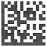 Pojistná smlouva č.: 54069953-11Stav k datu 1.1. 2018Pojištění lesůPořadové číslo pojištění: 1Tvoří lesy některé z dále uvedených kategorií více než 50 % pojištěného lesního objektu?NElesy příměstské a lesoparky se zvýšenou rekreační funkcílesy lázeňskélesy v imisních oblastech v pásmu ohrožení Aa BJe pojištěna jen část výměry lesního objektu z majetku pojištěného?NEJe v pojištěném lesním objektu zvýšené riziko požáru?ANOByl některý z pojišťovaných lesních objektů poškozen sjednaným rizikem?NEJsou pojišťované lesní objekty pojištěny proti stejnému nebezpečí jiným pojištěním?NEPlatnost lesního hospodářského plánu nebo lesní hospodářské osnovy do roku:	2017Rozsah pojištěníSjednává se pojištění těchto porostůPojistné za všechny položky v Kč	xxxxPojištění se sjednává se spoluúčastí 10 % z pojistného plnění.Pojištění se sjednává s obchodní slevou 20.00 % tj. v Kč	 xxxxRoční pojistné za pojištění lesů v Kč (nejméně 600 Kč)	 xxxxMísto pojištěníPro položku L01 se sjednává toto místo pojištění:Obec/katastr: viz zvláštní ujednáníZvláštní ujednáníV souladu s bodem 2.3. Úvodní části pojistné smlouvy se ujednává, že pojistná plnění snížená o částky dohodnutých spoluúčastí, vyplacená ze všech pojistných událostí nastalých v průběhu jednoho pojistného roku nebo v době určité, na kterou bylo pojištění sjednáno, jsou pro celou pojistnou smlouvu omezena za škody vzniklé v důsledku pojištěných pojistných nebezpečí v úhrnu částkou 50 mil. KčJako místo pojištění se sjednávají pozemky (parcely) na katastrálních územích uvedených v platném Lesním hospodářském plánu.6.3.Obchodní sleva je poskytnuta na pojistné období 1.1.2018 - 31.12.2018.Počátek a doba pojištěníToto pojištění se sjednává s automatickou prolongací.Pojištění se sjednává na dobu od 00:00 hod. dne 1.1. 2018 do konce pojistného roku ve smyslu ujednání Úvodní části pojistné smlouvy. Pro účely tohoto pojištění je posledním dnem pojistného roku den v roce, který předchází dni v následujícím kalendářním roce, který se dnem a měsícem shoduje s prvním dnem pojistného roku.2 Klientský servis, po-pá 7:00 - 19:00(+420) 241 114 114www.ceskapojistovna.czL7 p. o. BOX 305659 05 BrnoPojistná smlouva č.: 54069953-11Stav k datu 1.1.2018Pojištění lesůPořadové číslo pojištění: 1Závěrečná prohlášení pojistníkaOdpovědi pojistníka na dotazy pojistitele a všechny další údaje jím uvedené u tohoto pojištění se považují za odpovědi na písemné dotazy pojišťovny a pojistník svým podpisem potvrzuje jejich úplnost a pravdivost. Pojistník svým podpisem dále potvrzuje, že převzal pojistné podmínky uvedené v bodu 2.2. tohoto pojištění.Smlouva v účinnosti od: Změna provedena v	hodinminutLesy města Dvůr Králové nad Labem s.r.o.Podpis (a razítko) pojistníkaPodpis a razítko zástupce České pojišťovny a.s. pověřeného uzavřením této smlouvyS Klientský servis, po-pá 7:00-19:00(+420) 241 114 114www.ceskapojistovna.czF1 P. O. BOX 305659 05 Brno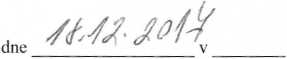 pol. Č.pojištěny porost/porostní skupinavýměra v hapojistná částka v Kč/hasazba v Kě/hapojistná částka v Kčpojistné v KčL0ILesní porosty Města Dvůr Králové nad Labem dle platnéh o Lesního hospodářského plánu        xxxxxxx-xxxxxx